Прайс лист на проведение турнира.*При заказах на несколько дней и\или в большом объеме скидки до 40%**Цены актуальны в течении месяца с даты публикации документа на сайте chess96.ru***Стоимость зависит от количества участников, уровня подготовки, времени и дня проведения турнира.КартинкаКоличество в наличииСтоимость аренды на 1 день (за 1 шт)Шахматные комплекты:Фигуры шахматные вудгеймс №5(без утяжелителя)Шахматные доски винил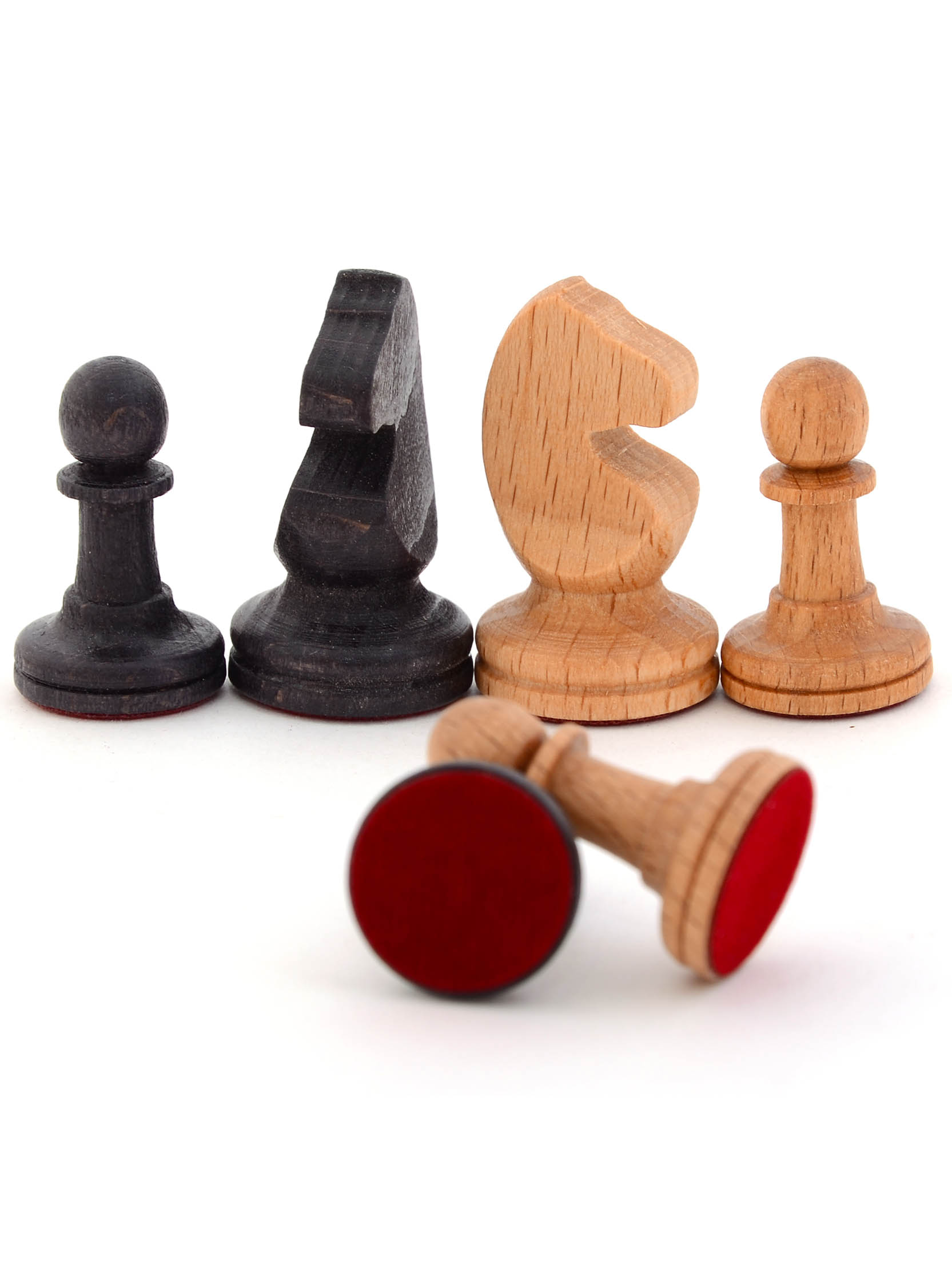 53300Шахматные часы LEAP PQ9912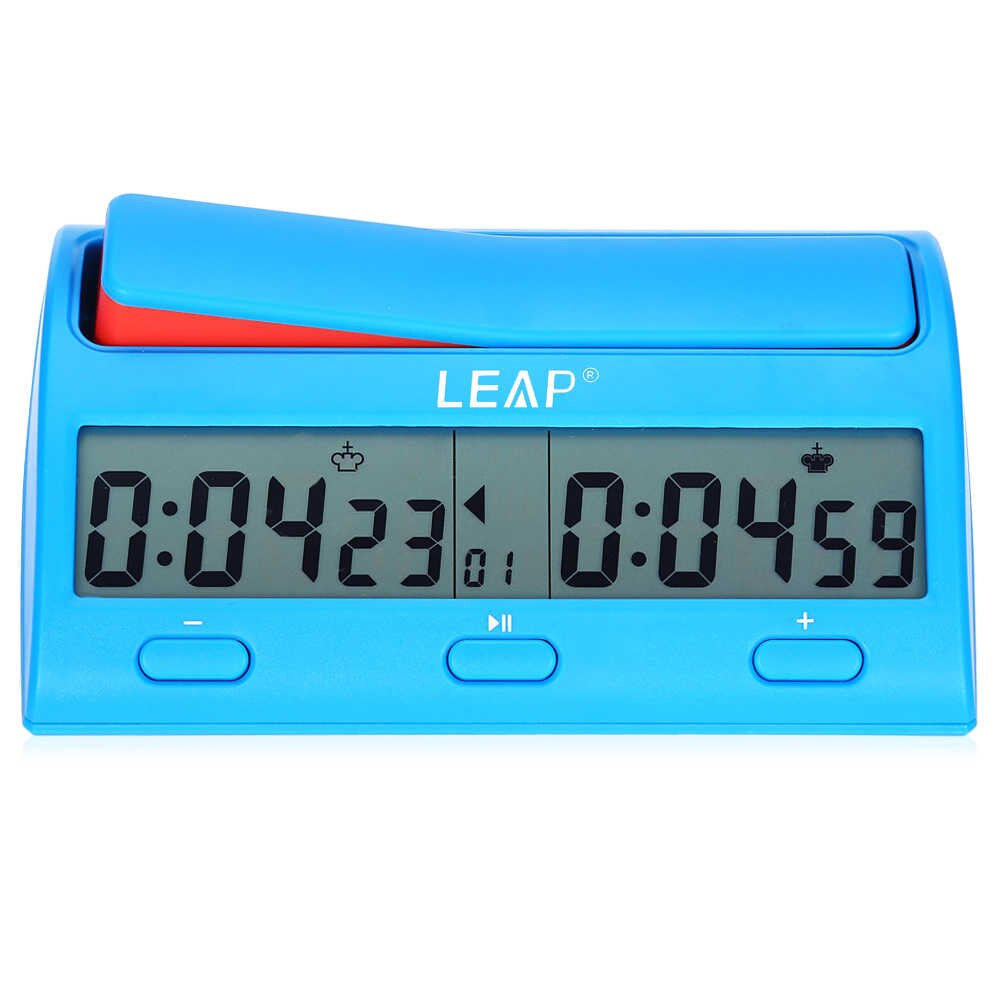 43500Шахматные часы LEAP PQ9907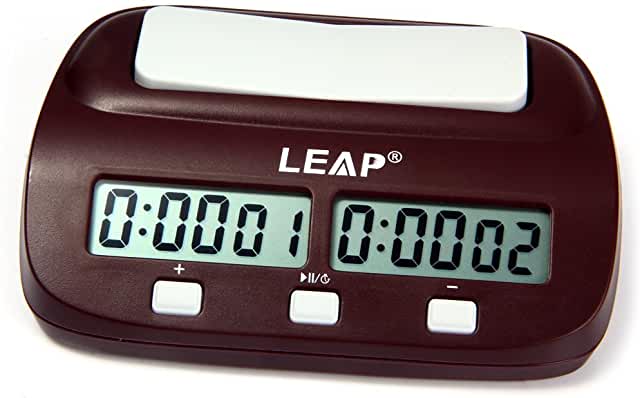 12300Судья шахматного турнира7От 2500 руб/час***04.02.2020Шахматное искусство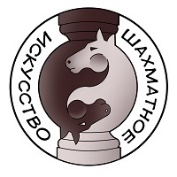 